ООО «Завод «Световые Технологии»Светильник RKL LEDПАСПОРТНазначение    1.1. Светильник на полупроводниковых источниках света (светодиодах), предназначен для общего освещения административно-общественных и производственных помещений и рассчитан для работы в сети переменного тока 220 В (±5%), 50 Гц (±2%). Качество электроэнергии должно соответствовать ГОСТ 13109-97.1.2. Светильник соответствует требованиям безопасности ГОСТ P МЭК 60598-2-2, ГОСТ Р МЭК 60598-1 и ЭМС по  ГОСТ P 51318.1.3. Светильник выпускается в исполнении УХЛ4 по ГОСТ 15150-69.1.4. Светильник соответствует степени защиты IP40 по ГОСТ 14254-96.1.5. Класс защиты от поражения электрическим током – I.1.6. Светильник может быть установлен на опорную поверхность из нормально воспламеняемого материала.Комплект поставкиСветильник, шт.					1Упаковка, шт.					1Паспорт, шт.					1Требования по технике безопасности   Установку, чистку и замену компонент светильника производить только при отключенном питании. Состав изделияСветильник состоит из стального штампованного корпуса, покрытого белой порошковой краской, на котором закреплены светодиодные кластеры, и опалового рассеивателя из ПММА, который фиксируется при помощи защелок. Правила эксплуатации и установка6.1. Эксплуатация светильника производится в соответствии с “Правилами технической эксплуатации электроустановок потребителями”.6.2. Распаковать светильник, снять рассеиватель.6.3. Провести сетевые провода через отверстие в корпусе. Корпус зафиксировать на опорной поверхности.6.4. Подключить провода к клеммной колодке в соответствии с указанной полярностью.6.5. Установить рассеиватель, зафиксировав его с помощью защелок.6.5. Загрязненный рассеиватель очищать мягкой ветошью, смоченной в слабом мыльном растворе.Свидетельство о приемкеСветильник соответствует ТУ 3461-001-44919750-07 и признан годным к эксплуатации.Дата  выпускаКонтролер __________________________Упаковщик__________________________Светильник сертифицирован.Сертификат соответствия №Гарантийные обязательства8.1. Завод изготовитель обязуется безвозмездно отремонтировать или заменить светильник, вышедший из строя не по вине покупателя в условиях нормальной эксплуатации, в течение  гарантийного срока.8.2. Гарантийный срок – 36 месяцев со дня ввода светильника в эксплуатацию.8.3. Срок службы светильников в нормальных климатических условиях при соблюдении правил монтажа и эксплуатации составляет:8 лет – для светильников, корпус и/или оптическая часть (рассеиватель) которых изготовлены из полимерных материалов;10 лет – для остальных светильников.Адрес завода-изготовителя: . Рязань, ул. Магистральная д.11-а.Телефон бесплатной горячей линии: 8-800-333-23-77.Дата продажи _________________________________Штамп магазинаАртикулНоминальная мощность,  ВтТип светодиодовЦветовая температура, КСветовой поток,люменИндекс цветопередачи, RaКоэффициент мощностиГабариты,ммУстановочныеразмеры,мм, LМасса, кг,не болееТипрассеивателяТехнические условияRKL LED240019003829SMD3900410030002500850,95495x1503602,02,0Опаловый рассеиватель из ПММАТУ 3461-001-44919750-07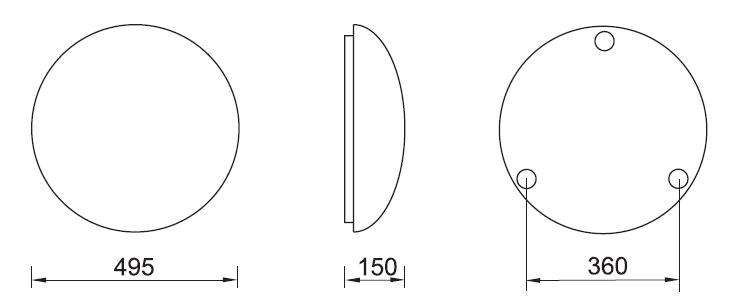 